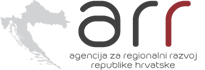 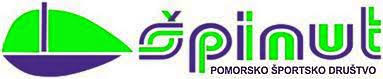 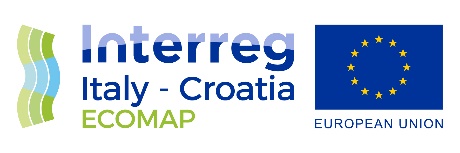 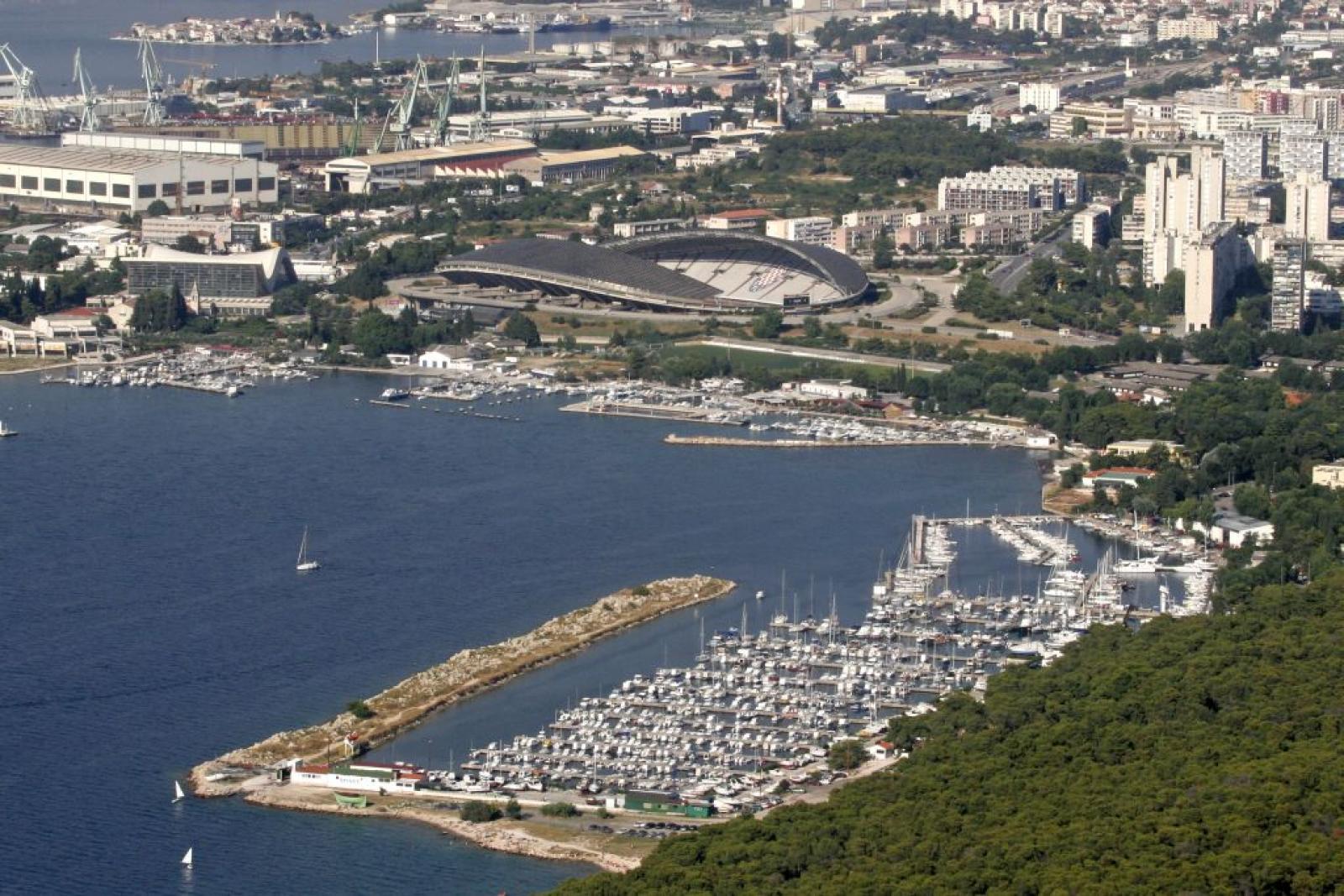 POZIV NA DOSTAVU PONUDAza postupak nabaveuređaja za kemijsko i fizikalno pročišćavanje otpadnih voda od pranja brodova , mobilnog uređaja za prihvat i ispumpavanje zauljenih i fekalnih voda sa brodova i nepovratni gumeni ventila za Lučicu PŠD Špinut - Split Evidencijski broj:  02/2019 Split, srpanj 2019.Broj: 02/2019-2Split, 03. srpnja 2019.Na temelju Smjernica o javnoj nabavi „Program Europske teritorijalne suradnje 2014-2020.) Agencije za regionalni razvoj republike Hrvatske i Pravila o provedbi postupaka nabava za neobveznike Zakona o javnoj nabavi (pravilo br. 05, verzija 4.0, od svibnja 2018.) Ministarstva regionalnog razvoja i fondova Europske unijeobjavljujemoPOZIV NA DOSTAVU PONUDAza postupak nabaveuređaja za kemijsko i fizikalno pročišćavanje otpadnih voda, mobilnog uređaja za prihvat i ispumpavanje zauljenih i fekalnih voda i nepovratni gumeni ventila za Lučicu PŠD Špinut - Split Evidencijski broj:  02/2019 SADRŽAJ1.	OPĆI PODACI	62.	PODACI O PREDMETU NABAVE	73.	OSNOVE ZA ISKLJUČENJE GOSPODARSKOG SUBJEKTA	94.	KRITERIJI ZA ODABIR GOSPODARSKOG SUBJEKTA	135.	PODACI O PONUDI	156.	OSTALE ODREDBE:	20	Prilozi:	26DOKUMENTACIJA O NABAVIOva Dokumentacija o nabavi izrađena je sukladno Smjernicama o javnoj nabavi „Program Europske teritorijalne suradnje 2014-2020.) Agencije za regionalni razvoj republike Hrvatske i Pravila o provedbi postupaka nabava za neobveznike Zakona o javnoj nabavi (pravilo br. 05, verzija 4.0, od svibnja 2018.) Ministarstva regionalnog razvoja i fondova Europske unije.Gospodarski subjekt obvezan je tijekom izvršenja ugovora o nabavi pridržavati se primjenjivih obveza u području prava okoliša, socijalnog i radnog prava, uključujući kolektivne ugovore, a osobito obvezu isplate ugovorene plaće, ili odredaba međunarodnog prava okoliša, socijalnog i radnog prava.Pravo sudjelovanja na nadmetanju za nabavu u otvorenom postupku nabave za koji je javno objavljen poziv za nadmetanje imaju svi gospodarski subjekti, a mogu sudjelovati u postupku nadmetanja podnošenjem ponude za jednu ili više grupa predmeta nabave, a u skladu s zahtjevima i uvjetima ove Dokumentacije o nabavi.Ponuditelj predajom svoje ponude u potpunosti i bez ograničenja prihvaća sve uvjete i zahtjeve iz ove Dokumentacije o nabavi. Od gospodarskih subjekata se očekuje da pažljivo pročitaju i da se pridržavaju svih uputa sadržanih u ovoj Dokumentaciji o nabavi te da s odgovarajućom pažnjom uvaže sve informacije koje imaju utjecaj na formiranje cijene ponude, rok i uvjete isporuke. Danom početka postupka nabave smatra se dan slanja obavijesti o nadmetanju na internetsku stranicu www.strukturnifondovi.hr .Nabava „Uređaja za kemijsko i fizikalno pročišćavanje otpadnih voda, mobilnog uređaja za prihvat i ispumpavanje zauljenih i fekalnih voda i nepovratni gumeni ventila za Lučicu Špinut - Split“ se provodi u okviru projekta: „Ekološki održivo upravljanje marinama i turističkim lukama“ECOMAP“, ID: 10047543Navedeni predmet nabave podliježe kontroli Posredničkog tijela razine 2 (PT2).Opći podaci1.1. NARUČITELJNaziv:	PŠD ŠpinutSjedište:	Lučica 7, SplitOIB:	75223462233Tel. / faks: 	+385 (0)21 386813Internetska adresa:	https://www.psd-spinut.hr/Adresa e-pošte:                 	psdspinut@st.t-com.hrIBAN:	HR24240200618197000021.2. OSOBA ZADUŽENA ZA KONTAKTSiniša Grčić     Voditelj projekta mob.: +385 98 360179
E-mail: sinagrcic@gmail.com1.3. EVIDENCIJSKI BROJ NABAVE02/20191.4. POPIS GOSPODARSKIH SUBJEKATA S KOJIMA JE NARUČITELJ U SUKOBU INTERESA 1.5. VRSTA POSTUPKA NABAVE Otvoreni postupak nabave robe  1.6. PROCIJENJENA VRIJEDNOST NABAVEUkupna procijenjena vrijednost 605.000,00  kuna bez PDV-aPodaci o predmetu nabave2.1. OPIS PREDMETA NABAVEPredmet nabave je uređaj za kemijsko i fizikalno pročišćavanje otpadnih voda od pranja brodova mobilni uređaja za prihvat i ispumpavanje zauljenih i fekalnih voda sa brodova i nepovratni gumeni ventili za Lučicu Špinut – PŠD Špinut – Split. Uz dobavu robe potrebno je izvršiti montažu i edukaciju za grupu 1.2.2. OPIS I OZNAKA GRUPA PREDMETA NABAVEGospodarski subjekti mogu dostaviti ponude za jednu, nekoliko i za sve grupe.2.3.  KOLIČINA PREDMETA NABAVETočne količine su navedene u troškovnicima koji su prilog ove Dokumentacije o nabavi.2.4. TEHNČKE SPECIFIKACIJETehničke specifikacija s detaljnim opisom sastavni je dio ove Dokumentacije o nabavi.2.5.  TROŠKOVNIKTroškovnik čini sastavni dio ove Dokumentacije o nabavi.Troškovnik mora biti popunjen na izvornom predlošku bez mijenjanja, ispravljanja i prepisivanja izvornog teksta. Podatke treba unijeti u obrazac Troškovnika na sljedeći način: cijene stavke (jedinične cijene) navedene u troškovniku moraju biti iskazane bez obračunatog PDV-a, ponuditelj mora ispuniti sve stavke troškovnika, u skladu s obrascem troškovnika. Ponuditelj treba upisati cijenu za svaku stavku troškovnika koja u stupcu „Količina“ ima navedenu numeričku vrijednost, cijene stavaka (jedinične cijene) se navode s decimalnim brojem s decimalnim zarezom i dva decimalna mjesta, ponuditelj je obvezan u obrazac troškovnika upisati iznos = 0,00 ako određeni rad/uslugu/robu neće naplaćivati, odnosno ako je nudi besplatno ili je ista već uračunata u cijenu neke druge usluge iz troškovnika, Prilikom ispunjavanja Troškovnika ponuditelj „Ukupnu cijenu“ stavke izračunava kao umnožak „Količine“ i „Jedinične cijene“ stavke, u cijenu ponude moraju biti uračunati svi troškovi i popusti, sveukupne cijene (bez PDV-a) koje ponuditelj iskazuje na dnu troškovnika, ponuditelj upisuje u za to predviđeno mjesto.Troškovnik nije potrebno potpisati ni ovjeravati pečatom.2.6. MJESTO IZVRŠENJA UGOVORAMjesto izvršenja ugovora jePŠD ŠpinutLučica 7, Split2.7. ROK POČETKA I ZAVRŠETKA IZVRŠENJA UGOVORAUgovor u pisanom obliku Naručitelj će s odabranim ponuditeljem sklopiti  najkasnije u roku od 20 dana od dana izvršnosti odluke o odabiru. Ugovor stupa na snagu onoga dana kada ga potpiše posljednja ugovorna strana te je na snazi do izvršenja svih obaveza ugovornih strana. Osnove za isključenje gospodarskog subjekta i dokumenti kojima gospodarski subjekt dokazuje odsutnost osnova za isključenje3.1. OBVEZNE OSNOVE ZA ISKLJUČENJE GOSPODARSKIH SUBJEKATAOdredbe iz poglavlja 3. OSNOVE ZA ISKLJUČENJE GOSPODARSKOG SUBJEKTA, osim za gospodarskog subjekta koji samostalno dostavlja ponudu, utvrđuju se i:u slučaju zajednice gospodarskih subjekata, za sve članove zajednice gospodarskih subjekata pojedinačno,ukoliko gospodarski subjekt namjerava dati dio ugovora o nabavi u podugovor jednom ili više podugovaratelja, za svakog podugovaratelja pojedinačno,ukoliko se gospodarski subjekt oslanja na sposobnost drugih subjekata, za svakog  subjekta na čiju se sposobnost gospodarski subjekt oslanja pojedinačno.Ako Naručitelj utvrdi da postoji osnova za isključenje podugovaratelja, zatražit će od gospodarskog subjekta zamjenu tog podugovaratelja u primjernom roku.Ako Naručitelj utvrdi da postoji osnova za isključenje subjekta na čiju se sposobnost gospodarski subjekt oslonio radi dokazivanja kriterija za odabir gospodarskog subjekta, zatražit će od gospodarskog subjekta zamjenu tog subjekta u primjernom roku.NekažnjavanjeJavni naručitelj isključit će gospodarskog subjekta iz postupka nabave ako utvrdi u bilo kojem trenutku tijekom postupka nabave da:I. je gospodarski subjekt koji ima poslovni nastan u Republici Hrvatskoj ili osoba koja je član upravnog, upravljačkog ili nadzornog tijela ili ima ovlasti zastupanja, donošenja odluka ili nadzora toga gospodarskog subjekta i koja je državljanin Republike Hrvatske pravomoćnom presudom osuđena za:a) sudjelovanje u zločinačkoj organizaciji, na temelju– članka 328. (zločinačko udruženje) i članka 329. (počinjenje kaznenog djela u sastavu zločinačkog udruženja) Kaznenog zakona– članka 333. (udruživanje za počinjenje kaznenih djela), iz Kaznenog zakona (»Narodne novine«, br. 110/97., 27/98., 50/00., 129/00., 51/01., 111/03., 190/03., 105/04., 84/05., 71/06., 110/07., 152/08., 57/11., 77/11. i 143/12.)b) korupciju, na temelju– članka 252. (primanje mita u gospodarskom poslovanju), članka 253. (davanje mita u gospodarskom poslovanju), članka 254. (zlouporaba u postupku nabave), članka 291. (zlouporaba položaja i ovlasti), članka 292. (nezakonito pogodovanje), članka 293. (primanje mita), članka 294. (davanje mita), članka 295. (trgovanje utjecajem) i članka 296. (davanje mita za trgovanje utjecajem) Kaznenog zakona– članka 294.a (primanje mita u gospodarskom poslovanju), članka 294.b (davanje mita u gospodarskom poslovanju), članka 337. (zlouporaba položaja i ovlasti), članka 338. (zlouporaba obavljanja dužnosti državne vlasti), članka 343. (protuzakonito posredovanje), članka 347. (primanje mita) i članka 348. (davanje mita) iz Kaznenog zakona (»Narodne novine«, br. 110/97., 27/98., 50/00., 129/00., 51/01., 111/03., 190/03., 105/04., 84/05., 71/06., 110/07., 152/08., 57/11., 77/11. i 143/12.)c) prijevaru, na temelju– članka 236. (prijevara), članka 247. (prijevara u gospodarskom poslovanju), članka 256. (utaja poreza ili carine) i članka 258. (subvencijska prijevara) Kaznenog zakona– članka 224. (prijevara), članka 293. (prijevara u gospodarskom poslovanju) i članka 286. (utaja poreza i drugih davanja) iz Kaznenog zakona (»Narodne novine«, br. 110/97., 27/98., 50/00., 129/00., 51/01., 111/03., 190/03., 105/04., 84/05., 71/06., 110/07., 152/08., 57/11., 77/11. i 143/12.)d) terorizam ili kaznena djela povezana s terorističkim aktivnostima, na temelju– članka 97. (terorizam), članka 99. (javno poticanje na terorizam), članka 100. (novačenje za terorizam), članka 101. (obuka za terorizam) i članka 102. (terorističko udruženje) Kaznenog zakona– članka 169. (terorizam), članka 169.a (javno poticanje na terorizam) i članka 169.b (novačenje i obuka za terorizam) iz Kaznenog zakona (»Narodne novine«, br. 110/97., 27/98., 50/00., 129/00., 51/01., 111/03., 190/03., 105/04., 84/05., 71/06., 110/07., 152/08., 57/11., 77/11. i 143/12.)e) pranje novca ili financiranje terorizma, na temelju– članka 98. (financiranje terorizma) i članka 265. (pranje novca) Kaznenog zakona– članka 279. (pranje novca) iz Kaznenog zakona (»Narodne novine«, br. 110/97., 27/98., 50/00., 129/00., 51/01., 111/03., 190/03., 105/04., 84/05., 71/06., 110/07., 152/08., 57/11., 77/11. i 143/12.)f) dječji rad ili druge oblike trgovanja ljudima, na temelju– članka 106. (trgovanje ljudima) Kaznenog zakona– članka 175. (trgovanje ljudima i ropstvo) iz Kaznenog zakona (»Narodne novine«, br. 110/97., 27/98., 50/00., 129/00., 51/01., 111/03., 190/03., 105/04., 84/05., 71/06., 110/07., 152/08., 57/11., 77/11. i 143/12.), iliII. je gospodarski subjekt koji nema poslovni nastan u Republici Hrvatskoj ili osoba koja je član upravnog, upravljačkog ili nadzornog tijela ili ima ovlasti zastupanja, donošenja odluka ili nadzora toga gospodarskog subjekta i koja nije državljanin Republike Hrvatske pravomoćnom presudom osuđena za kaznena djela iz točke I. podtočaka od a) do f) i za odgovarajuća kaznena djela koja, prema nacionalnim propisima države poslovnog nastana gospodarskog subjekta, odnosno države čiji je osoba državljanin, obuhvaćaju razloge za isključenje iz članka 57. stavka 1. točaka od (a) do (f) Direktive 2014/24/EU.Plaćene dospjele porezne obveze i obveze za mirovinsko i zdravstveno osiguranjeNaručitelj će isključiti gospodarskog subjekta iz postupka nabave ako utvrdi da gospodarski subjekt nije ispunio obveze plaćanja dospjelih poreznih obveza i obveza za mirovinsko i zdravstveno osiguranje:u Republici Hrvatskoj, ako gospodarski subjekt ima poslovni nastan u Republici Hrvatskoj, iliu Republici Hrvatskoj ili u državi poslovnog nastana gospodarskog subjekta, ako gospodarski subjekt nema poslovni nastan u Republici Hrvatskoj.Iznimno od navedenog, Naručitelj neće isključiti gospodarskog subjekta iz postupka nabave ako mu sukladno posebnom propisu plaćanje obveza nije dopušteno, ili mu je odobrena odgoda plaćanja.DOKUMENTI KOJIMA SE DOKAZUJE DA NE POSTOJE OSNOVE ZA ISKLJUČENJENaručitelj će zahtijevati od gospodarskog subjekta da u primjerenom roku, ne krećem od pet dana, računajući od dana zaprimanja zahtjeva Naručitelju, da dostavi dokumente ili dokaze.Naručitelj će prihvatiti kao dokaz:Naručitelj zadržava pravo, prije potpisivanja Ugovora, od najpovoljnijeg ponuditelja zatražiti dostavu izvornika svih dokumenata koji su u ponudi bili dostavljeni u neovjerenoj preslici, a koje izdaju nadležna tijela. Mogućnost dokazivanja pouzdanosti – poduzete mjere  „samokorigiranja“Gospodarski subjekt kod kojeg su ostvarene osnove za isključenje iz točke 3.1.1. ove Dokumentacije o nabavi, može Naručitelju dostaviti dokaze o mjerama koje je poduzeo kako bi dokazao svoju pouzdanost bez obzira na postojanje relevantne osnove za isključenje. Poduzimanje  mjera gospodarski subjekt dokazuje:1. plaćanjem naknade štete ili poduzimanjem drugih odgovarajućih mjera u cilju plaćanja naknade štete prouzročene djelom ili propustom2. aktivnom suradnjom s nadležnim istražnim tijelima radi potpunog razjašnjenja činjenica i okolnosti u vezi s djelom ili propustom3. odgovarajućim tehničkim, organizacijskim i kadrovskim mjerama radi sprječavanja daljnjih djela ili propusta.Mjere koje je poduzeo gospodarski subjekt ocjenjuju se uzimajući u obzir težinu i posebne okolnosti kaznenog djela ili propusta te je obvezan obrazložiti razloge prihvaćanja ili neprihvaćanja mjera. Naručitelj neće isključiti gospodarskog subjekta iz postupka nabave ako je ocijenjeno da su poduzete mjere primjerene. Gospodarski subjekt kojem je pravomoćnom presudom određena zabrana sudjelovanja u postupcima nabave na određeno vrijeme nema pravo korištenja mogućnosti iz ove točke do isteka roka zabrane u državi u kojoj je presuda na snazi. Naručitelj će  dokaze o poduzetim mjerama, od ponuditelja koji je podnio ekonomski najpovoljniju ponudu, tražiti kao ažurirane popratne dokumente.Kriterij za odabir gospodarskog subjekta – uvjeti sposobnostiTočka 4. Dokumentacije o nabave je primjenjiva za sve grupe predmeta nabaveGospodarski subjekti dokazuju svoju: sposobnost za obavljanje profesionalne djelatnosti, tehničku i stručnu sposobnost.4.1.  UVJETI SPOSOBNOST ZA OBAVLJANJE PROFESIONALNE DJELATNOSTI4.1. Svaki gospodarski subjekt u ovom postupku nabave mora dokazati svoj upis u sudski, obrtni, strukovni ili drugi odgovarajući registar u državi njegova poslovnog nastana. UVJETI TEHNIČKA I STRUČNA SPOSOBNOST4.2.1.Iskustvo potrebno za izvršenje ugovoraGospodarski subjekt u ovom postupku j nabave mora dokazati da je u svojstvu prodavatelja uredno isporučio iste ili slične grupi predmeta nabave, i to:4.2.2.TEHNIČKE SPECIFIKACIJE – prospekt, fotografije, katalozi i sl.Ponuditelj je obvezan u ponudi dostaviti prospekte, kataloge, tehničke listove ili drugi dokaz kojim dokazuje da je ponuđena roba sukladna zahtjevu Naručitelja.Uvjet je postavljen s ciljem utvrđivanja zadovoljava li ponuđeni proizvod zahtjeve Naručitelja u dijelu tehničkih specifikacija navedenih u Troškovnicima.4.3.  OSLANJANJE NA SPOSOBNOST DRUGIH GOSPODARSKIH SUBJEKATAGospodarski subjekt može se u postupku nabave radi dokazivanja ispunjavanja kriterija za odabir gospodarskog subjekta, koji se odnosi na tehničku i stručnu sposobnost, osloniti na sposobnost drugih subjekata, bez obzira na pravnu prirodu njihova međusobnog odnosa.U slučaju oslanjanja na sposobnost drugih subjekata gospodarski subjekt koji je dostavio ekonomski najpovoljniju ponudu dostavlja Izjavu o stavljanju resursa na raspolaganje kao dio ažuriranih popratnih dokumenata.Izjava o stavljanju resursa na raspolaganje mora minimalno sadržavati: naziv i sjedište gospodarskog subjekta koji ustupa resurse te naziv i sjedište ponuditelja kojem ustupa resurse, jasno i točno navedene resurse koje stavlja na raspolaganje te način na koji se stavljaju na raspolaganje u svrhu izvršenja ugovora, potpis ovlaštene osobe gospodarskog subjekta koji stavlja resurse na raspolaganje.Naručitelj je obvezan provjeriti ispunjavaju li drugi subjekti na čiju se sposobnost gospodarski subjekt oslanja relevantne kriterije za odabir gospodarskog subjekta te postoje li osnove za njihovo isključenje.4.4.  UVJETI SPOSOBNOSTI U SLUČAJU ZAJEDNICE GOSPODARSKIH SUBJEKATA Pod istim uvjetima iz točke 4.3. ove Dokumentacije o nabavi, zajednica gospodarskih subjekata može se osloniti na sposobnost članova zajednice ili drugih subjekata.4.5. DOKUMENTI KOJIMA SE DOKAZUJE ISPUNJAVANJE KRITERIJA ZA ODABIR GOSPODARSKOG SUBJEKTAKao dokaze kojim se dokazuje ispunjavanje kriterija za odabir gospodarskog subjekta iz točke 4.1. i 4.2. Naručitelj će prihvatiti sljedeće dokumente:Naručitelj zadržava pravo, prije potpisivanja Ugovora, od najpovoljnijeg ponuditelja zatražiti dostavu izvornika svih dokumenata koji su u ponudi bili dostavljeni u neovjerenoj preslici, a koje izdaju nadležna tijela. Podaci o ponudiPonuda se dostavlja zasebno za svaku grupu.Ponuda je izjava volje ponuditelja u pisanom obliku da će isporučiti robu, pružiti usluge ili izvesti radove u skladu s uvjetima i zahtjevima iz dokumentacije o nabavi.Pri izradi ponude ponuditelj se mora pridržavati zahtjeva i uvjeta iz dokumentacije o nabavi te ne smije mijenjati ni nadopunjavati tekst dokumentacije o nabavi.SADRŽAJ I NAČIN IZRADE PONUDEPonuda za svaku grupu posebno sadrži:          popunjeni ponudbeni list – prilog 1.popunjeni troškovnik – prilog 5.popunjen obrazac tehničkih specifikacija – prilog 4.izjavu o nekažnjavanju - prilog 2.potvrdu porezne uprave ili drugi dokument naveden u točki 3.2.izvod iz sudskog registra ili drugi dokument (točka 4.5.)popis dobro izvršenih isporuka (točka 4.5.)kataloge, prospekte, tehničke listove ili druge dokumente zahtijevane u točki 4.2. jamstvo za ozbiljnost ponudeizjavu o dužini jamstva za otklanjanje nedostataka – prilog 3.Gospodarski subjektu mogu dostaviti izvorne dokumente ili neovjeren preslik dokumenata. Dokumenti moraju ažurni, tj. izdani nakon objave postupka.Način izradeponuda mora biti izrađena u obliku naznačenom ovom Dokumentacijom ponuda se dostavlja u papirnatom obliku ponuda mora biti uvezana u cjelinu na način da se onemogući naknadno vađenje ili umetanje listova ili dijelova ponudesvaka stranica ponude treba biti numerirana brojem stranice kroz ukupni broj stranicaako je ponuda izrađena od više dijelova ponuditelj mora u sadržaju ponude navesti od koliko se dijelova ponuda sastojiponuditelji nemaju pravo mijenjati, ispravljati, dopunjavati ili brisati ili na bilo koji drugi način intervenirati u tekst koji je odredio naručitelj u Dokumentaciji u ponudi mora biti u cijelosti ispunjen i priložen troškovnik koji je dio ove Dokumentacije ispravci moraju biti izrađeni na način da su vidljivi. 5.2. NAČIN DOSTAVE Ponuditelj podnosi svoju ponudu o vlastitom trošku bez prava potraživanja nadoknade od Naručitelja po bilo kojoj osnovi.Ponuda može biti dostavljena poštom ili izravno na adresu naručitelja u zatvorenoj omotnici.Ponuditelj snosi rizik gubitka ili nepravovremenog dostavljanja ponude.Na omotnici treba navesti  adresu i u donjem desnom kutu omotnice treba biti naznakana omotnici treba navesti potpuni naziv i adresu ponuditelja radi evidencije prispjelih ponuda ili u slučaju da je ponuda dostavljena nakon otvaranja ponuda, kako bi se mogla neotvorena vratiti ponuditeljuako omotnica nije zatvorena, zapečaćena i označena kako je navedeno, naručitelj ne snosi  nikakvu odgovornost ako se ponuda prerano otvori.5.3. MINIMALNI ZAHTJEVI KOJE VARIJANTE PONUDE TREBAJU ZADOVOLJITI, AKO SU DOPUŠTENE, TE POSEBNI ZAHTJEVI ZA NJIHOVO PODNOŠENJEAlternativne ponude nisu dopuštene5.4. NAČIN ODREĐIVANJA CIJENE PONUDE Cijena ponude piše se brojkama u apsolutnom iznosu s dvije decimale.Ponuditelji su dužni ponuditi, tj. upisati jedinične cijene i ukupne cijene (zaokružene na dvije decimale) za svaku stavku troškovnika, na način kako je to određeno u troškovniku.U ponudbenom listu  ponuditelji su dužni iskazati:cijenu ponude bez PDV-a,iznos PDV-a,cijenu ponude s PDV-om.Ako ponuditelj nije u sustavu poreza na dodanu vrijednost ili je predmet nabave oslobođen poreza na dodanu vrijednost, u ponudbenom listu, na mjesto predviđeno za upis cijene ponude s porezom na dodanu vrijednost, upisuje se isti iznos kao što je upisan na mjestu predviđenom za upis cijene ponude bez poreza na dodanu vrijednost, a mjesto predviđeno za upis iznosa poreza na dodanu vrijednost ostavlja se prazno.Ako cijena ponude bez poreza na dodanu vrijednost izražena u Troškovniku ne odgovara cijeni ponude bez poreza na dodanu vrijednost izraženoj u ponudbenom listu, vrijedi cijena ponude bez poreza na dodanu vrijednost izražena u Troškovniku.  U ponuđene jedinične i konačnu cijenu uključeni su svi troškovi i popusti osim porezna na dodanu vrijednost.U cijenu ponude uključeno je:VALUTA PONUDE, AKO SE CIJENA NE IZRAŽAVA U KUNAMA cijene se izražavaju u kunama KRITERIJ ZA ODABIR PONUDE Naručitelj će primijeniti kriterij ekonomski najpovoljnije ponude na način da će između valjanih ponuda, odabrati najpovoljniju ponudu za cjelokupni predmet nabave.Najpovoljnijom ponudom smatrati će se ona ponuda koja nakon bodovanja ostvari najveći broj bodova, a prethodno je utvrđena prihvatljivom.Naručitelj određuje kriterije koji su povezani s predmetom nabave kako slijedi: 5.6.1. Financijski dio ponude - cijena ponude Ovim kriterijem se ocjenjuje cijena ponude gospodarskog subjekta. Maksimalan broj bodova koji svaka ponuda može ostvariti u okviru ovog kriterija je 80 bodova.Vrednovanje financijskog dijela ponude provodi se po sljedećoj formuli:Pri čemu je:Cj  – cijena ponude koja se rangira (bez PDV-a), f = 80  težina financijskog dijela ponude,Cmin cijena ponude s najnižom ponuđenom cijenom (bez PDV-a)  F –  broj bodova koje po financijskom kriteriju ostvari svaka ponudaBroj bodova za promatranu ponudu po kriteriju cijene, dobiven po gore navedenoj formuli, utvrđuje se kao cijeli broj (uz zaokruživanje na dva decimalna mjesta).5.6.2.  Dodatno trajanje razdoblja odgovornosti za nedostatkeMaksimalan broj bodova koji ponuditelj može ostvariti u okviru ovog kriterija je 20 bodova. Minimalno trajanje jamstvenog roka za otklanjanje nedostataka je 12 mjeseca od dana isporuke.Ponuđeni jamstveni rok više od 12 mjeseca boduje se na sljedeći način:Jamstveni rok ima značenje jamstvenog roka za kvalitetu isporučene robe i njegovo je trajanje određeno u Izjavi o dostavi jamstva za otklanjanje nedostataka u jamstvenom roku. Jamstveni rok označava vremensko razdoblje u kojem Izvođač garantira za  kvalitetu isporučene robe. Ponuđeni jamstveni rok upisat će se u ugovor.Ukoliko izjava nije dostavljena u roku za dostavu ponuda ili ne sadrži navod o trajanju jamstvenog roka smatrat će se da ponuditelj nudi minimalni jamstveni rok.JEZIK I PISMO NA KOJEM SE IZRAĐUJE PONUDA ILI NJEZIN DIO, AKO SE NE IZRAĐUJU NA HRVATSKOM JEZIKU I LATINIČNOM PISMU Ponuda se u cijelosti dostavlja na hrvatskom jeziku i latiničnom pismu.Ako su neki od dijelova ponude traženih dokumentacijom o nabavi na nekom od stranih jezika ponuditelj je dužan uz navedeni dokument na stranom jeziku dostaviti i prijevod na hrvatski jezik navedenog dokumenta.Naručitelj u ovoj Dokumentaciji o nabavi, kao i gospodarski subjekti u ponudi mogu koristiti pojedine izraze koji se smatraju internacionalizmima. Internacionalizam ima međunarodnu i višejezičnu primjenu odnosno izraz koji se uvriježio u hrvatskom jeziku kao posuđenica. ROK VALJANOSTI PONUDE Rok valjanosti ponude mora biti najmanje 60 dana.Ponuda obvezuje ponuditelja do isteka roka valjanosti ponude, a na zahtjev naručitelja ponuditelj može produžiti rok valjanosti svoje ponude.5.9. DODATNE INFORMACIJE, OBJAŠNJENJA I IZMJENE DOKUMENTACIJE O NABAVIZa vrijeme roka za dostavu ponuda gospodarski subjekti mogu zahtijevati dodatne informacije, objašnjenja ili izmjene vezane uz Dokumentaciju o nabavi, a naručitelj će odgovor staviti na raspolaganje bez otkrivanja identiteta gospodarskog subjekta.  Pod uvjetom da je zahtjev dostavljen pravodobno, naručitelj je obvezan odgovor, dodatne informacije i objašnjenja, bez odgode, a najkasnije četvrtog (4) dana prije dana u kojem ističe rok za dostavu ponuda, staviti na raspolaganje na isti način ina istim stranicama kao i osnovnu dokumentaciju, bez navođenja podataka o podnositelju zahtjeva.Zahtjev je pravodoban ako je dostavljen naručitelju najkasnije tijekom šestog (6) dana prije dana u kojem ističe rok za dostavu ponuda.Naručitelj će produžiti rok za dostavu ponuda u sljedećim slučajevima:- ako dodatne informacije, objašnjenja ili izmjene u vezi s Dokumentacijom o nabavi, iako pravodobno zatražene od strane gospodarskog subjekta, nisu stavljene na raspolaganje najkasnije tijekom četvrtog (4) prije roka određenog za dostavu ponuda,- ako je Dokumentacija o nabavi značajno izmijenjena.U tim slučajevima naručitelj će produžiti rok za dostavu razmjerno važnosti dodatne informacije, objašnjenja ili izmjene, a najmanje za pet (5) dana.Ako naručitelj za vrijeme roka za dostavu ponuda mijenja dokumentaciju, osigurat će dostupnost izmjena svim zainteresiranim gospodarskim subjektima na istim mjestima (medijima) na kojima je objavljen osnovni Poziv na nadmetanje i Dokumentacija o nabavi. Naručitelj nije obvezan produljiti rok za dostavu ako dodatne informacije, objašnjenja ili izmjene nisu bile pravodobno zatražene ili ako je njihova važnost zanemariva za pripremu i dostavu prilagođenih ponuda.Ostale odredbeIzmjena i/ili dopuna ponude i odustajanje od ponudePonuditelj može do isteka roka za dostavu ponuda dostaviti izmjenu i/ili dopunu ponude. Izmjena i/ili dopuna ponude dostavlja se na isti način kao i osnovna ponuda s obveznom naznakom da se radi o izmjeni i/ili dopuni ponude. U tom se slučaju ponude otvaraju obrnutim redoslijedom zaprimanja, a vremenom zaprimanja smatra se dostava posljednje verzije izmjene ponude.Ponuditelj može do isteka roka za dostavu ponude pisanom izjavom odustati od svoje dostavljene ponude. Pisana izjava se dostavlja na isti način kao i ponuda s obveznom naznakom da se radi o odustajanju od ponude. U tom slučaju neotvorena ponuda se ne vraća ponuditelju. ODREDBE KOJE SE ODNOSE NA ZAJEDNICU GOSPODARSKIH SUBJEKTA Više gospodarskih subjekata može se udružiti i dostaviti zajedničku ponudu, neovisno o uređenju njihova međusobnog odnosa. Odgovornost ponuditelja iz zajednice gospodarskih subjekata je solidarna.Ponuda zajednice gospodarskih subjekata mora sadržavati podatke o svakom članu zajednice gospodarskih subjekata, kako je određeno u ponudbenom listu, uz obveznu naznaku člana zajednice ponuditelja broj 1 koji će se nazivati „Ponuditelj“ i bit će ovlašten za komunikaciju s naručiteljem.Uvjeti sposobnosti za članove zajednice dokazuju se u skladu s točkom 4 ove Dokumentacije o nabavi. U zajedničkoj ponudi mora biti navedeno koji će dio ugovora o nabavi (predmet, količina, vrijednost i postotni dio) izvršavati pojedini član zajednice. Naručitelj neposredno plaća svakom članu zajednice ponuditelja gospodarskih subjekata za onaj dio ugovora o nabavi koji je on izvršio, osim ako zajednica ne odredi drugačije.ODREDBE KOJE SE ODNOSE NA PODUGOVARATELJE Ako ponuditelj namjerava dati dio ugovora o nabavi u podugovor jednom ili više podugovaratelja, dužan je u ponudi navesti sljedeće podatke:naziv ili tvrtku, sjedište, OIB, (ili nacionalni identifikacijski broj prema zemlji sjedišta gospodarskog subjekta, ako je primjenjivo), IBAN/broj računa podugovarateljapredmet, količinu, vrijednost podugovora i postotni dio ugovora o nabavi koji se daje u podugovor.Ako ponuditelj ne dostavi podatke o podugovaratelju, smatra se da će cjelokupni predmet nabave izvršiti samostalno.VRSTA, SREDSTVO I UVJETI JAMSTVA, AKO SU TRAŽENA TE NAVOD DA GOSPODARSKI SUBJEKT MOŽE DATI NOVČANI POLOG U TRAŽENOM IZNOSU I ŽIRO-RAČUN (IBAN) NARUČITELJAJAMSTVO ZA OZBILJNOST PONUDEGospodarski subjekt je obvezan dostaviti jamstvo za ozbiljnost ponude na iznos s rokom valjanosti najmanje jednakom roku valjanosti ponude u obliku bankarske garancije «bez prigovora» ili novčani polog na žiro-račun Naručitelja. Rok važenja jamstva mora biti sukladan roku valjanosti ponude, odnosno ne smije biti kraći od roka valjanosti ponude (ponuda mora biti valjana najmanje 60 dana od dana otvaranja ponuda). Ponuditelj može dostaviti jamstvo koje je duže od roka valjanosti ponude.U slučaju podnošenja zajedničke ponude svaki član zajednice gospodarskih subjekta treba dostaviti garanciju za svoj dio jamstva (proporcionalno vrijednosti obveze člana) ili dostaviti  jamstvo za ozbiljnost ponude koje glasi na bilo kojega člana zajednice ponuditelja (garanta), pod uvjetom  da dostavljeno jamstvo sadrži jasan i nedvosmislen navod da se radi o jamstvu za ponudu zajednice ponuditelja  s navođenjem svih članova zajednice ponuditelja.  Naručitelj će jamstvo za ponudu zadržati i naplatiti u slučaju:odustajanja ponuditelja od svoje ponude u roku njezine valjanosti (90 dana), neprihvaćanja ispravka računske greške, odbijanja potpisivanja ugovora o nabavi ili nedostavljanja jamstva za uredno ispunjenje ugovora o j nabavi.Jamstvo za ozbiljnost ponude - ponuditelja čija ponuda nije odabrana vraća se neposredno nakon završetka postupka nabave. Jamstvo za ozbiljnost odabrane ponude biti će vraćeno izabranom ponuditelju nakon što izabrani ponuditelj potpiše ugovor o nabavi i dostavi jamstvo za dobro izvršenje ugovora.Ako istekne rok valjanosti ponude naručitelj će tražiti od ponuditelja produženje roka valjanosti ponude i jamstva za ozbiljnost ponude sukladno produženom roku. Dostavljanje jamstva – bankarske garancije Jamstvo u obliku bankarske garancije mora glasiti na Naručitelja, mora biti „«bez prigovora»  i s rokom valjanost najmanje jednakom roku valjanosti ponude.Novčani pologNaručitelj prihvaća uplatu novčanog pologa, i to na žiro-račun naručitelja broj: IBAN  HR08 24070001100579369, ponuditelja uz naznaku svrhe „jamstvo za ozbiljnost ponude – 02/2019“.  Ponuditelji trebaju priložiti dokaz uplate jamstva u ponudi.JAMSTVO ZA UREDNO ISPUNJENJE UGOVORNIH OBVEZAPonuditelj je dužan u roku od 8 (osam) dana od dana zaključivanja ugovora o nabavi (a prije isteka jamstva za ozbiljnost ponude) Naručitelju uručiti jamstvo za uredno ispunjenje ugovora, i to bankarsku garanciju „bez prigovora“ ili novčani polog na iznos od 10% (deset posto) bez PDV-a.Jamstvo se dostavlja za slučaj povrede ugovornih obveza. Jamstvo mora biti bez prigovora s trajanjem 30 dana dužim od ugovorenog roka isporuke, s ovlaštenjem Naručitelja za naplatu na prvi poziv, te s pokrićem svih aktivnosti, zakašnjenja, pasivnosti isporučitelja, njegovog jednostranog raskida ugovora, nastajanja štete za Naručitelja zbog kašnjenja ili drugog razloga.U slučaju sklapanja ugovora sa zajednicom ponuditelja jamstvo za uredno ispunjenje Ugovora može dostaviti bilo koji član iz zajednice ponuditelja, u cijelosti ili parcijalno s članom/ovima zajednice, pod uvjetom da jamstvo za uredno ispunjenje ugovora, u bilo kojem slučaju treba iznositi 10 % (desetposto) od vrijednosti ugovora bez PDV-a. Ukoliko odabrani Ponuditelj ne dostavi jamstvo za uredno ispunjenje ugovora u roku od 8 (osam) dana od dana potpisa ugovora, a prije isteka jamstva za ozbiljnost ponude, Naručitelj može raskinuti ugovor i naplatiti jamstvo za ozbiljnost ponude.Jamstvo za uredno ispunjenje Ugovora Naručitelj ima pravo naplatiti u sljedećim slučajevima:u slučaju svake povrede ugovorne obveze od strane odabranog ponuditelja zbog koje Naručitelju nastane šteta i to u iznosu visine nastale štete s pripadajućim kamatama.u slučaju neispunjenja ugovorne obveze od strane odabranog ponuditelja zbog razloga za koje je odgovoran odabrani ponuditelj kao i u slučaju raskida ugovora kojeg je uzrokovao odabrani ponuditelj, i to u punom iznosu jamstva.u drugim slučajevima, radi naplate potraživanja koja Naručitelj ima prema odabranom ponuditelju u svezi s ugovorom o nabavi do visine iznosa koje Naručitelj potražuje.uvijek kada je to predviđeno ostalim odredbama ugovora o nabavi.JAMSTVO ZA OTKLANJANJE NEDOSTATAKA U JAMSTVENOM ROKUGospodarski subjekt je obvezan u ponudi dostaviti izjavu o pravovremenom dostavljanju jamstava za otklanjanje nedostataka u jamstvenom roku, i to bankarske garancije bez prigovora ili novčani polog u iznosu od 10 % vrijednosti ugovora bez PDV-a na rok sukladno navodu ponuditelja u  ponudi. Jamstvo za otklanjanje nedostataka u jamstvenom roku odabrani ponuditelj dužan je dostaviti Naručitelju sukladno navodima u točki 5.6. ove Dokumentacije o nabavi. Rok važenja  jamstva za otklanjanje nedostataka jednak je jamstvenom roku kojeg ponudi ponuditelj u sklopu svoje ponude, odnosno kojeg navede u Izjavi o dostavi jamstva za otklanjanje nedostataka u jamstvenom roku.Odabrani ponuditelj obvezan je u jamstvenom roku bez prava na posebnu naknadu izvršitiotklanjanje svih nedostataka i kvarova na isporučenoj robi za vrijeme jamstvenog roka na mjestu isporuke ili uobičajenog korištenja o trošku Prodavatelja. Oprema koju nije u mogućnosti popraviti na mjestu uobičajenog korištenja, odnosno na mjestu isporuke, Prodavatelj će o svome trošku odvesti u servis i popravljeno vratiti iz servisa. Rok za otklanjanje nedostataka i kvarova iznosi maksimalno 30 (trideset) dana od dana prijave nedostatka ili kvara; zamjena robe kojoj nije otklonjen kvar ili nedostatak, ukoliko u roku za otklanjanje nedostataka i kvarova ne otkloni nastali kvar ili nedostatak, novom i nekorištenom robom istih tehničkih specifikacija; Rok važenja  jamstva je jednak je jamstvenom roku kojeg ponudi ponuditelj u sklopu svoje ponude, odnosno kojeg navede u Izjavi o dostavi jamstva za otklanjanje nedostataka u jamstvenom roku.Ovo jamstvo Naručitelj će aktivirati u slučaju da odabrani ponuditelj u jamstvenom roku ne ispuni svoju obvezu otklanjanja nedostataka koju ima po osnovi jamstva ili s naslova naknade štete.Jamstvo za otklanjanje nedostataka odabrani ponuditelj dužan je dostaviti Naručitelju u roku od 8 (osam) dana od dana isporuke robe.Neiskorišteno jamstvo će biti vraćeno odabranom ponuditelju po izvršenim obvezama iz ugovora, odnosno po isteku njegova važenja.DATUM, VRIJEME I MJESTO (JAVNOG) OTVARANJA PONUDA Krajnji rok za dostavu ponuda  je: 30. srpnja 2019. do 08:30 satimjesto podnošenja ponuda:          PŠD ŠPINUT, Lučica 7, 21000 SplitPodaci o zaprimljenim ponudama, ponuditeljima i broju ponuda tajni su do otvaranja ponuda.Ponude se javno otvaraju:30. srpnja 2019. u 08:30 satina adresi:PŠD ŠPINUT, Lučica 7, 21000 Splitodmah nakon isteka roka za dostavu ponuda. Javnom otvaranju ponuda smiju prisustvovati ovlašteni predstavnici ponuditelja i osobe sa statusom ili bez statusa zainteresirane osobe. Pravo aktivnog sudjelovanja u postupku javnog otvaranja ponuda imaju samo članovi Odbora za ocjenjivanje i ovlašteni predstavnici ponuditelja. Dokaz ovlasti ovlaštene osobe Ponuditelja je pisana punomoć, ovlaštenje i sl.Dokaz ovlasti zakonskog zastupnika ponuditelja je izvadak iz sudskog registra ili druga odgovarajuća isprava iz koje je vidljivo svojstvo zakonskog zastupnika. DOPUNA, RAZJAŠNJENJE I UPOTPUNJAVANJE  PONUDEAko su informacije ili dokumentacija koje je trebao dostaviti gospodarski subjekt nepotpuni ili pogrešni ili se takvima čine ili ako nedostaju određeni dokumenti, naručitelj može, poštujući načela jednakog tretmana i transparentnosti, zahtijevati od dotičnih gospodarskih subjekata da dopune, razjasne, upotpune ili dostave nužne informacije ili dokumentaciju u primjerenom roku, koji ne smije biti kraći od 3 kalendarskih dana.Podnošenje, dopunjavanje, pojašnjenje ili upotpunjavanje u vezi s dokumentima traženim u svrhu procjene postojanja osnova za isključenje i ispunjenja uvjeta sposobnosti ne smatra se izmjenom ponude.Naručitelj može tražiti i pojašnjenja u vezi s dokumentima traženim u dijelu koji se odnosi na ponuđeni predmet nabave, pri čemu pojašnjenje ne smije rezultirati izmjenom ponude (ni predmetom nabave niti kriterijima za odabir.POSEBNI UVJETI ZA IZVRŠENJE UGOVORAPonuditelj je u obvezi ponuditi jamstveni rok koji počinje teći od dana uspješne primopredaje robe. Jamstveni rok mora obuhvaćati sljedeće: otklanjanje svih nedostataka i kvarova na isporučenoj robi za vrijeme jamstvenog roka na mjestu isporuke ili uobičajenog korištenja o trošku ponuditelja. Oprema koju nije u mogućnosti popraviti na mjestu uobičajenog korištenja, odnosno na mjestu isporuke, odabrani ponuditelj će o svome trošku odvesti u servis i popravljeno vratiti iz servisa. Rok za otklanjanje nedostataka i kvarova iznosi maksimalno 30 (trideset) dana od dana prijave nedostatka ili kvara; da će o svom trošku osigurati zamjensku robu istih ili boljih tehničkih specifikacija za vrijeme otklanjanja nedostatka ili kvara; da će o svom trošku zamijeniti robu kojoj nije otklonjen kvar ili nedostatak, ukoliko u roku za otklanjanje nedostataka i kvarova ne otkloni nastali kvar ili nedostatak, novom i nekorištenom robom istih tehničkih specifikacija; ponuditelj je obvezan, nakon preuzimanja robe, dostaviti podatke o osobama i kontaktima, koje će korisnik kontaktirati u slučaju nedostatka ili kvara na robi, s tim da te osobe moraju biti dostupne korisniku radnim danom u uredovno vrijeme od 08:00 sati do 15:00 sati, kroz cijelo razdoblje trajanja jamstvenoga roka. Isporučena roba mora biti nova, nekorištena i u tvorničkome pakiranju, sa svom dokumentacijom na hrvatskome ili engleskome jeziku. Isporučena roba ili njeni sastavni dijelovi ne smiju biti obnovljeni (reparirani). ROK ZA DONOŠENJE ODLUKE O ODABIRU Naručitelj, na temelju utvrđenih činjenica i okolnosti te na osnovi rezultata pregleda i ocjene ponuda i kriterija za odabir ponude, u postupku nabave donosi odluku o odabiru odnosno, ako postoje razlozi za poništenje postupka - odluku o poništenju.Odluku o odabiru ili odluku o poništenju postupka nabave s preslikom zapisnika o pregledu i ocjeni, Naručitelj će dostaviti sudionicima postupka nabave poštanskom pošiljkom s povratnicom.Naručitelj može poništiti postupak nabave ako:- nije pristigla niti jedna ponuda;- nije zaprimio niti jednu prihvatljivu ponudu (uključujući one koja s cijenom prelaze procijenjenu vrijednost nabave);- se tijekom postupka utvrdi da je Dokumentacija o nabavi manjkava te kao takva ne omogućava učinkovito sklapanje ugovora (primjerice, u dokumentaciji su navedene pogrešne količine predmeta nabave);- su nastale značajne nove okolnosti vezane uz projekt za koji se provodi nabava.Rok za donošenje odluke o odabiru ili odluke o poništenju postupka nabave iznosi 30 dana od isteka roka za dostavu ponude. Ako su dvije ili više valjanih ponuda jednako rangirane prema kriteriju za odabir ponude, Naručitelj će odabrati ponudu koja je zaprimljena ranije.ROK, NAČIN I UVJETI PLAĆANJA Sva plaćanja naručitelj će izvršiti na poslovni račun odabranog ponuditelja, odnosno podugovaratelja u roku od 15 dana na temelju računa uz kojeg se prilaže komisijski zapisnik o preuzimanju. Komisijski zapisnik ovjeravaju predstavnici naručitelja i odabranog ponuditelja.UPUTA O PRAVNOM LIJEKU Svaki ponuditelj može podnijeti žalbu.Žalbu ponuditelj podnosi ako smatra da je njegova ponuda trebala biti odabrana kao najbolja, ali je to onemogućeno zbog postupanja naručitelja protivno odredbama ove Dokumentacije o nabavi zbog kojeg je neopravdano isključen iz postupka nabave, njegova je ponuda neopravdano odbijena, ili neopravdano nije odabran kroz postupak ocjene ponuda. Podnositelj mora u žalbi iznijeti sve činjenice na kojima temelji svoje zahtjeve te predložiti dokaze kojima se te činjenice utvrđuju.Žalbe se podnosi u pisanom obliku u roku 5 dana od dana primitka odluke o odabiru ili odluke o poništenju. Podnošenje žalbe ne zaustavlja sklapanje ugovora o nabavi.P R I L O Z I PRILOG 1.	PONUDBENI LISTNaziv i broj nabave: uređaj za kemijsko i fizikalno pročišćavanje otpadnih voda, mobilni uređaja za prihvat i ispumpavanje zauljenih i fekalnih voda i nepovratni gumeni ventili za Lučicu Špinut - Split  02/2019OPCIJA 1 – ako nema zajednice gospodarskih subjekata1.Naziv (tvrtka) i sjedište ponuditelja2. Cijena ponude3. Rok valjanosti ponudeSvojim potpisom potvrđujemo da smo proučili i razumjeli Dokumentaciju o nabavi i sve uvjete nadmetanja te da dajemo ponudu ZA GRUPU _____, sve u skladu s odredbama Dokumentacije o nabavi.Datum: ............................................................................................                               (ovlaštena osoba)OPCIJA 2 – u slučaju zajednice gospodarskih subjekata – ispunjava se za sve članove zajednice gospodarskih subjekata posebnoNaziv (tvrtka) i sjedište ponuditeljaDatum: ............................................................................................                               (ovlaštena osoba)Datum: ............................................................................................                               (ovlaštena osoba)Datum: ............................................................................................                               (ovlaštena osoba)Cijena ponudeRok valjanosti ponudeSvojim potpisom potvrđujemo da smo proučili i razumjeli Dokumentaciju o nabavi i sve uvjete nadmetanja te da dajemo ponudu ZA GRUPU _____, sve u skladu s odredbama Dokumentacije o nabavi.Datum: ............................................................................................                               (ovlaštena osoba)Ponudbeni list; DODATAK 1 - PODACI O PODUGOVARATELJIMA (priložiti/popuniti samo u slučaju da se dio ugovora ustupa podugovarateljima)Naziv (tvrtka) i sjedište podugovarateljaDatum: ............................................................................................                               (ovlaštena osoba)PRILOG 2.IZJAVA O NEPOSTOJANJU OSNOVA ZA ISKLJUČENJENaziv i broj nabave: uređaj za kemijsko i fizikalno pročišćavanje otpadnih voda, mobilni uređaja za prihvat i ispumpavanje zauljenih i fekalnih voda i nepovratni gumeni ventili za Lučicu Špinut - Split  02/2019Radi dokazivanja nepostojanja situacija opisanih točkom 3. Dokumentacije o nabavi, a koje bi mogle dovesti do isključenja ponuditelja iz postupka nabave, dajemI Z J A V Ukojom ja _________________________ iz _______________________________________               (ime i prezime) 				(adresa stanovanja)broj osobne iskaznice _______________ izdane od_________________________________kao po zakonu ovlaštena osoba za zastupanje pravne osobe gospodarskog subjekta________________________________________________________________________________________________________________________________________________(naziv i adresa gospodarskog subjekta, OIB)pod materijalnom i kaznenom odgovornošću izjavljujem za sebe i za gospodarski subjekt:1. da protiv mene osobno niti protiv gospodarskog subjekta kojeg zastupam nije izrečena pravomoćna osuđujuća presuda za bilo koje od dolje navedenih kaznenih djela odnosno za odgovarajuća kaznena djela koja, prema nacionalnim propisima države poslovnog nastana gospodarskog subjekta, odnosno države čiji sam državljanin:sudjelovanje u zločinačkoj organizaciji, na temelju - članka 328. (zločinačko udruženje) i članka 329. (počinjenje kaznenog djela u sastavu zločinačkog udruženja) Kaznenog zakona- članka 333. (udruživanje za počinjenje kaznenih djela), iz Kaznenog zakona („Narodne novine“, br. 110/97., 27/98., 50/00., 129/00., 51/01., 111/03., 190/03., 105/04., 84/05., 71/06., 110/07., 152/08., 57/11., 77/11. i 143/12.)korupciju, na temelju - članka 252. (primanje mita u gospodarskom poslovanju), članka 253. (davanje mita u gospodarskom poslovanju), članka 254. (zlouporaba u postupku javne nabave), članka 291. (zlouporaba položaja i ovlasti), članka 292. (nezakonito pogodovanje), članka 293. (primanje mita), članka 294. (davanje mita), članka 295. (trgovanje utjecajem) i članka 296. (davanje mita za trgovanje utjecajem) Kaznenog zakona- članka 294.a (primanje mita u gospodarskom poslovanju), članka 294.b (davanje mita u gospodarskom poslovanju), članka 337. (zlouporaba položaja i ovlasti), članka 338. (zlouporaba obavljanja dužnosti državne vlasti), članka 343. (protuzakonito posredovanje), članka 347. (primanje mita) i članka 348. (davanje mita) iz Kaznenog zakona („Narodne novine“, br. 110/97., 27/98., 50/00., 129/00., 51/01., 111/03., 190/03., 105/04., 84/05., 71/06., 110/07., 152/08., 57/11., 77/11. i 143/12.)prijevaru, na temelju- članka 236. (prijevara), članka 247. (prijevara u gospodarskom poslovanju), članka 256. (utaja poreza ili carine) i članka 258. (subvencijska prijevara) Kaznenog zakona- članka 224. (prijevara), članka 293. (prijevara u gospodarskom poslovanju) i članka 286. (utaja poreza i drugih davanja) iz Kaznenog zakona („Narodne novine“, br. 110/97., 27/98., 50/00., 129/00., 51/01., 111/03., 190/03., 105/04., 84/05., 71/06., 110/07., 152/08., 57/11., 77/11. i 143/12.)terorizam ili kaznena djela povezana s terorističkim aktivnostima, na temelju- članka 97. (terorizam) članka 99. (javno poticanje na terorizam), članka 100. (novačenje za terorizam), članka 101. (obuka za terorizam) i članka 102. (terorističko udruženje) Kaznenog zakona- članka 169. (terorizam), članka 169.a (javno poticanje na terorizam) i članka 169.b (novačenje i obuka za terorizam) iz Kaznenog zakona („Narodne novine“, br. 110/97., 27/98., 50/00., 129/00., 51/01., 111/03., 190/03., 105/04., 84/05., 71/06., 110/07., 152/08., 57/11., 77/11. i 143/12.)pranje novca ili financiranje terorizma, na temelju - članka 98. (financiranje terorizma) i članka 265. (pranje novca) Kaznenog zakona- članka 279. (pranje novca) iz Kaznenog zakona („Narodne novine“, br. 110/97., 27/98., 50/00., 129/00., 51/01., 111/03., 190/03., 105/04., 84/05., 71/06., 110/07., 152/08., 57/11., 77/11. i 143/12.)dječji rad ili druge oblike trgovanja ljudima, na temelju - članka 106. (trgovanje ljudima) Kaznenog zakona- članka 175. (trgovanje ljudima i ropstvo) iz Kaznenog zakona („Narodne novine“, br. 110/97., 27/98., 50/00., 129/00., 51/01., 111/03., 190/03., 105/04., 84/05., 71/06., 110/07., 152/08., 57/11., 77/11. i 143/12.), ili2. gospodarski subjekt koji nema poslovni nastan u Republici Hrvatskoj ili osoba koja je član upravnog, upravljačkog ili nadzornog tijela ili ima ovlasti zastupanja, donošenja odluka ili nadzora toga gospodarskog subjekta i koja nije državljanin Republike Hrvatske pravomoćnom presudom osuđena za kaznena djela iz točke 1. podtočaka od a) do f) ovoga stavka i za odgovarajuća kaznena djela koja, prema nacionalnim propisima države poslovnog nastana gospodarskog subjekta, odnosno države čiji je osoba državljanin, obuhvaćaju razloge za isključenje iz članka 57. stavka 1. točaka od (a) do (f) Direktive 2014/24/EU.Datum: ............................................................................................                               (ovlaštena osoba)PRILOG 3.IZJAVA O DOSTAVI JAMSTVA ZA OTKLANJANJE NEDOSTATAKA U JAMSTVENOM ROKUNaziv i broj nabave: uređaj za kemijsko i fizikalno pročišćavanje otpadnih voda, mobilni uređaja za prihvat i ispumpavanje zauljenih i fekalnih voda i nepovratni gumeni ventili za Lučicu Špinut - Split  02/2019GRUPA ________Ja, _____________________________________ iz ____________________________, (ime i prezime)                                                               (mjesto)osobna iskaznica broj/broj putovnice: _____________________________________, kao osoba ovlaštena za zastupanje gospodarskog subjekta u ovom postupku _______________________________________________________________________ (naziv i sjedište gospodarskog subjekta),OIB: ____________________________, pod materijalnom i kaznenom odgovornošću izjavljujem:da ćemo u slučaju da naša ponuda bude odabrana Naručitelju uručiti jamstvo za otklanjanje nedostataka na uređajima u jamstvenom roku u iznosu s minimalnim trajanjem od 12 mjeseci.Jamstvo za otklanjanje nedostataka u produljenom trajanju od _________ mjeseci što ukupno čini _________________ mjeseci za grupu______. Suglasni smo da se rok iz točke 2. ove izjave primjeni kao kriteriji iz točke 5.6. Dokumentacije o nabavi.Datum: ............................................................................................                               (ovlaštena osoba)Naziv gospodarskog subjektaOIBVADEMECUM j.d.o.o., Split, Put Supavla 1386118225794Grupa predmeta nabaveOpis grupeProcijenjena vrijednost1.Uređaj za kemijsko fizikalno pročišćavanje otpadnih voda  od pranja brodova400.000,00 kn2.Mobilni uređaj za prihvat i ispumpavanje zauljenih i felkalnih voda  sa brodova80.000,00 kn3.Nepovratni gumeni ventili125.000,00 knGrupa predmeta nabaveOpis grupe1.Uređaj za kemijsko fizikalno pročišćavanje otpadnih voda od pranja brodova 2.Mobilni uređaj za prihvat i ispumpavanje zauljenih i felkalnih voda sa brodova 3.Nepovratni gumeni ventiliGrupaRok isporuke Ugovorne obvezegrupastudenog 2019. do 15. studenogza dostavu, montažu, testiranje i edukaciju uvjetovano građevinskim radovimagrupastudenog 2019.za dostavu i testiranjegrupastudenog 2019.za dostavuTočka u Dokumentaciji o nabaviTraženi dokazOSNOVE ZA ISKLJUČENJEOSNOVE ZA ISKLJUČENJETočka 3.1.1.izvadak iz kaznene evidencije ili drugog odgovarajućeg registra ili, ako to nije moguće, jednakovrijedni dokument nadležne sudske ili upravne vlasti u državi poslovnog nastana gospodarskog subjekta, odnosno državi čiji je osoba državljanin, kojim se dokazuje da ne postoje osnove za isključenje navedene u točki 3.1.1. ove DoN;ako se u državi poslovnog nastana ponuditelja, odnosno državi čiji je osoba državljanin, ne izdaju gore navedeni dokumenti ili ako ne obuhvaćaju sve okolnosti obuhvaćene točkom 3.1.1. ove DoN, oni mogu biti zamijenjeni izjavom pod prisegom ili, ako izjava pod prisegom prema pravu dotične države ne postoji, izjavom davatelja s ovjerenim potpisom kod nadležne sudske ili upravne vlasti, javnog bilježnika (prilog 2. za GS iz RH), ili strukovnog ili trgovinskog tijela u državi poslovnog nastana ponuditelja, odnosno državi čiji je osoba državljanin.Izjavu može dati osoba po zakonu ovlaštena za zastupanje gospodarskog subjekta za gospodarski subjekt i za sve osobe koje su članovi upravnog, upravljačkog ili nadzornog tijela ili imaju ovlasti zastupanja, donošenja odluka ili nadzora gospodarskog subjekta. Točka 3.1.2.potvrdu porezne uprave ili drugog nadležnog tijela u državi poslovnog nastana gospodarskog subjekta kojom se dokazuje da ne postoje navedene osnove za isključenje.ako se u državi poslovnog nastana gospodarskog subjekta odnosno državi čiji je osoba državljanin ne izdaju takvi dokumenti ili ako ne obuhvaćaju sve okolnosti obuhvaćene ovom točkom Dokumentacije o nabavi, oni mogu biti zamijenjeni izjavom pod prisegom ili, ako izjava pod prisegom prema pravu dotične države ne postoji, izjavom davatelja s ovjerenim potpisom kod nadležne sudske ili upravne vlasti, javnog bilježnika ili strukovnog ili trgovinskog tijela u državi poslovnog nastana gospodarskog subjekta, odnosno državi čiji je osoba državljanin.grupadokazivanjeu Popisu glavnih isporuka robe čija je kumulativna vrijednost bez PDV-a jednaka ili veća od iznosa koje su izvršene u godini u kojoj je započeo postupak nabave (2019.) ili tijekom 3 (tri) godine koje prethode toj godini (2016.- 2018.).I.s najviše 2 (dvije) isporuke  u Popisu glavnih isporuka robe čija je kumulativna vrijednost bez PDV-a jednaka ili veća od 400.000,00 kna koje su izvršene u godini u kojoj je započeo postupak nabave (2019.) ili tijekom 3 (tri) godine koje prethode toj godini (2016.- 2018.).II.s najviše 1 (jednom) isporukomu Popisu glavnih isporuka robe čija je kumulativna vrijednost bez PDV-a jednaka ili veća od 80.000,00 kna koje su izvršene u godini u kojoj je započeo postupak nabave (2019.) ili tijekom 3 (tri) godine koje prethode toj godini (2016.- 2018.).III.s najviše 1 (jednom) isporukom  u Popisu glavnih isporuka robe čija je kumulativna vrijednost bez PDV-a jednaka ili veća od 125.000,00 kna koje su izvršene u godini u kojoj je započeo postupak nabave (2019.) ili tijekom 3 (tri) godine koje prethode toj godini (2016.- 2018.).Točka u Dokumentaciji o nabaviTraženi dokazSPOSOBNOST ZA OBAVLJANJE PROFESIONALNE DJELATNOSTISPOSOBNOST ZA OBAVLJANJE PROFESIONALNE DJELATNOSTITočka 4.1. izvadak iz sudskog, obrtnog, strukovnog ili drugog odgovarajućeg registra u državi članici njegovog poslovnog nastana. TEHNIČKA I STRUČNA SPOSOBNOSTTEHNIČKA I STRUČNA SPOSOBNOSTTočka 4.2.1.popis isporuka roba izvršenih u godini u kojoj je započeo postupak nabave (2019.) i tijekom 3 (tri) godina koje prethode toj godini (2016.-2018.). popis sadrži: vrijednost robe ,datum te naziv druge ugovorne strane.Vrijednost izvedenih isporuka mogu biti izražene i u valuti različitoj od valute HRK. Naručitelj će u tom slučaju, prilikom računanja protuvrijednosti, za valutu koja je predmet konverzije u HRK koristiti srednji tečaj Hrvatske narodne banke koji je u primjeni na dan slanja na objavu ove Dokumentacije o nabavi.Točka 4.2.2.popratne dokumente kojima dokazuje tehničku i stručnu sposobnost, i to prospekte, kataloge, tehničke listove ili drugi dokaz kojim dokazuje da je ponuđena roba sukladna zahtjevu NaručiteljaPŠD ŠPINUTLučica 7
21000 SPLIT«NE OTVARAJ – PONUDA ZA NADMETANJE»Uređaj za kemijsko i fizikalno pročišćavanje otpadnih vodailiMobilni uređaj za prihvat i ispumpavanje zauljenih i fekalnih vodailiNepovratni gumeni ventiliElementi cijeneGrupa 1.Grupa 2.Grupa 3.RobadadadaDostavadadadaMontažadaTestiranjedadaEdukacija 6 djelatnika 1dan dan 4 satadaRed.brojKriterijBroj bodova1.Cijena ponude802.Dodatno trajanje razdoblja odgovornosti za nedostatke20Maksimalni broj bodovaMaksimalni broj bodova100trajanje jamstvabroj bodovatrajanje jamstvabroj bodova13-15 mjeseci228-30 mjeseci1216-18 mjeseci431-33 mjeseci1419-21 mjeseci634-36 mjeseci1622-24 mjeseci837-39 mjeseci1825-27 mjeseci1040 i više mjeseci20Grupa predmeta nabaveOpis grupeProcijenjena vrijednostIznos jamstvau kunama1.Uređaj za kemijsko fizikalno pročišćavanje otpadnih voda od pranja brodova400.000,00 kn12.000,002.Mobilni uređaj za prihvat i ispumpavanje zauljenih i felkalnih voda sa brodova80.000,00 kn2.400,003.Nepovratni gumeni ventili125.000,00 kn3.750,00Postupanje naručitelja vezano uz dopunu, razjašnjenje i upotpunjavanje ponude, odnosno zahtjevi i postupanje naručitelja, trebali bi biti u skladu s načelima jednakog tretmana i transparentnosti.Primjer: Zahtjev za pojašnjenjem ili upotpunjavanjem ne smije rezultirati:- da ponuda koja ne zadovoljava tehničke specifikacije nakon pojašnjenja ili upotpunjavanja postane tehnički sukladna ponuda, - izmjenom cijene ponude (osim u slučaju ispravljanja računske pogreške), - promjenom ponuditelja ili sastava zajednice gospodarskih subjekata.Zajednica gospodarskih subjekata NEPonuditelj:Adresa:OIB:IBAN:Ponuditelj u sustavu PDV-a (zaokružiti):DA                    NEAdresa za dostavu pošte:Kontakt osoba ponuditelja, telefon, faks, e-pošta:Cijena ponude u HRK bez PDV-a:Iznos PDV-a :Cijena ponude u HRK s PDV-om:Rok valjanosti ponude:60 danaZajednica gospodarskih subjekata DA                    Član zajednice 1 (ponuditelj):Adresa:OIB:IBAN:Ponuditelj u sustavu PDV-a (zaokružiti):DA                    NEAdresa za dostavu pošte:Kontakt osoba ponuditelja, telefon, faks, e-pošta:Dio ugovora koji će izvršavati član zajednice (navesti predmet, količinu, vrijednost i postotni dio) :Član zajednice 2:Adresa:OIB:IBAN:Ponuditelj u sustavu PDV-a (zaokružiti):DA                    NEAdresa za dostavu pošte:Kontakt osoba ponuditelja, telefon, faks, e-pošta:Dio ugovora koji će izvršavati član zajednice (navesti predmet, količinu, vrijednost i postotni dio) :Član zajednice 3:Adresa:OIB:IBAN:Ponuditelj u sustavu PDV-a (zaokružiti):DA                    NEAdresa za dostavu pošte:Kontakt osoba ponuditelja, telefon, faks, e-pošta:Dio ugovora koji će izvršavati član zajednice (navesti predmet, količinu, vrijednost i postotni dio) :Cijena ponude u HRK bez PDV-a:Iznos PDV-a :Cijena ponude u HRK s PDV-om:Rok valjanosti ponude:Podugovaratelj:Adresa:OIB:IBAN:Podugovaratelj u sustavu PDV-a (zaokružiti):DA                    NEKontakt osoba podugovaratelja, telefon, faks, e-poštaDio ugovora koji će izvršavati podugovaratelj (navesti predmet, količinu, vrijednost i postotni dio):2) Podugovaratelj:Adresa:OIB:IBAN:Podugovaratelj u sustavu PDV-a (zaokružiti):DA                    NEKontakt osoba podugovaratelja, telefon, faks, e-poštaDio ugovora koji će izvršavati podugovaratelj (navesti predmet, količinu, vrijednost i postotni dio):VAŽNO! - U slučaju zajednice gospodarskih subjekata, izjavu mora potpisati svaki član zajednice. U slučaju podugovaratelja, izjavu mora potpisati i svaki podugovaratelj. Izjavu potpisuje svaki gospodarski subjekt kako je traženo Dokumentacijom o nabavi. 